Voici ma familleL.O. I can present my family members using third person verbs. Voici… here isma                my            monmère        	   mother / father    père        sœur			sister / brother	 frèrebelle-mère 	  step-mum / dad   	 beau-père grand - mère 	grandma / pa	 grand - pèrecousine		       cousin		 cousintante			aunt / uncle	 oncleElle s’appelle   = she is called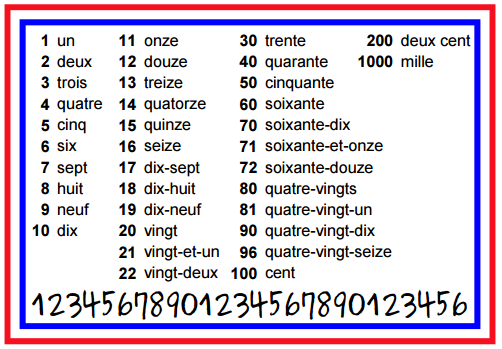 Il s’appelle    =  he is calledElle a + (____ans)	= she has (she is +age)Il a 	+ (____ans)	=  he has  (he is + age)Elle est		= She is Il est		= He isamusant/e   = 	funnyparesseux/ euse 	=  lazybavard/e 	=   chattysympa     = 	niceintelligent/e  =  intelligenttimide	=	shycalme     =  	quiet /calmSportif / sportive = sportypoli(e) = politePénible = annoying